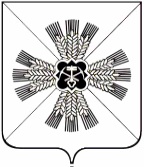 КЕМЕРОВСКАЯ ОБЛАСТЬАДМИНИСТРАЦИЯ ПРОМЫШЛЕННОВСКОГО МУНИЦИПАЛЬНОГО ОКРУГАПОСТАНОВЛЕНИЕот «13» ноября 2020 г. № 1759-Ппгт. ПромышленнаяОб особенностях организации реализации образовательных программ в общеобразовательных организациях Промышленновского муниципального округа	На основании распоряжения Губернатора Кемеровской области – Кузбасса от  12.11.2020  № 176-рг  «Об особенностях организации реализации образовательных программ в общеобразовательных организациях Кемеровской области – Кузбасса»:1. Руководителям общеобразовательных организаций, реализующих образовательные программы начального общего, основного общего и (или) среднего общего образования, осуществляющих деятельность на территории Промышленновского муниципального округа, с 16.11.2020 организовать реализацию образовательных программ в штатном режиме с соблюдением требований, установленных постановлением Главного государственного санитарного врача Российской Федерации от 30.06.2020 № 16 «Об утверждении санитарно-эпидемиологических правил СП 3.1/2.4.3598-20 «Санитарно-эпидемиологические требования к устройству, содержанию и организации работы образовательных организаций и других объектов социальной инфраструктуры для детей и молодежи в условиях распространения новой коронавирусной инфекции (COVID-19)»:для учащихся 1-5-х классов;для учащихся 1-11-х классов общеобразовательных организаций, расположенных в сельских населенных пунктах.2. Установить, что ограничения, установленные постановлением администрации Промышленновского муниципального округа от 26.10.2020 № 1687-П «О дополнительных мерах по противодействию распространению новой коронавирусной инфекции (COVID-19)», действует в части, не противоречащей настоящему постановлению.3. Настоящее постановление подлежит размещению на официальном сайте администрации Промышленновского муниципального округа  в сети Интернет. 4. Контроль за исполнением настоящего постановления оставляю за собой. 5. Настоящее постановление вступает в силу со дня подписания.Исп. Н.И. МинюшинаТел. 74779	                                    ГлаваПромышленновского муниципального округаД.П. Ильин